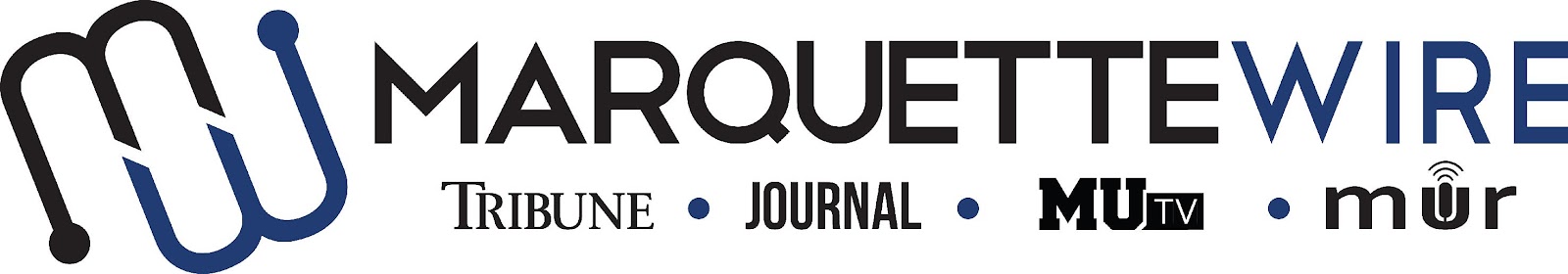 MARQUETTE WIRE COPY EDITOR APPLICATION-Academic Year: 2021-’22-Applications should be emailed to Copy Chief Nora McCaughey at eleanor.mccaughey@marquette.edu. Once the application is turned in you will receive an email to schedule an interview.Applications will be accepted on a rolling basis.Materials to submit include:- Attached form- Résumé- Typed responses to the questions below- Up to five writing and/or multimedia samples
COPY EDITOR JOB DESCRIPTIONEdit stories for the Tribune online on Sundays and in the newsroom on MondaysEdit stories for the Journal during assigned production datesEdit online content throughout the week when requestedLearn AP Style and use these standards when editing storiesOccasionally edit copy for social media, MUR and MUTVWork to improve editing skills each weekProvide feedback to reporters on stories when requestedNAME: 
ACADEMIC MAJOR(S): 
MINOR (IF DECLARED): 
OVERALL GPA (Optional): 
GPA IN MAJOR (Optional): 
YEAR IN SCHOOL:E-MAIL: 
PHONE: CAMPUS ADDRESS: 
CITY:
STATE/ZIP: APPLICATION QUESTIONSWhat previous work prepared you for this role, and what do want to accomplish if chosen?How familiar are you with AP Style?How will you stay excited and engaged when editing stories for long periods of time?What makes you a great fit for this role?Would you be willing and available to attend Tribune production on Monday evenings/nights and Journal production on various days during the semester?